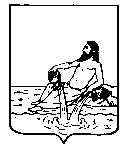 ВЕЛИКОУСТЮГСКАЯ ДУМАВЕЛИКОУСТЮГСКОГО МУНИЦИПАЛЬНОГО ОКРУГАР Е Ш Е Н И Е  от      29.11.2022          №    67                  _________________________________________________________________                 _________________________г. Великий УстюгВ соответствии с Федеральным законом от 06.10.2003 № 131-ФЗ «Об общих принципах организации местного самоуправления в Российской Федерации», Федеральным законом от 25 декабря 2008 года № 273-ФЗ 
«О противодействии коррупции»,Великоустюгская Дума РЕШИЛА:1. Утвердить Положение о статусе депутата Великоустюгской Думы согласно приложению к настоящему решению.2. Признать утратившими силу следующие решения Великоустюгской Думы:- решение Представительного органа местного самоуправления Великоустюгской Думы от 28.03.2008 N 43 "О Положении о статусе депутата Великоустюгской Думы";- решение Великоустюгской Думы Великоустюгского муниципального района от 19.12.2014 N 106 "О внесении изменений в Положение о статусе депутата Великоустюгской Думы";- решение Великоустюгской Думы Великоустюгского муниципального района от 23.12.2015 N 134 "О внесении изменений в Положение о статусе депутата Великоустюгской Думы";- решение Великоустюгской Думы Великоустюгского муниципального района от 26.02.2018 N 5 "О внесении изменений в Положение о статусе депутата Великоустюгской Думы, утвержденное решением Великоустюгской Думы от 28.03.2008 N 43";- решение Великоустюгской Думы Великоустюгского муниципального района от 24.05.2018 N 51 "О внесении изменений в решение Великоустюгской Думы от 28.03.2008 N 43 "О положении о статусе депутата Великоустюгской Думы";- решение Великоустюгской Думы Великоустюгского муниципального района от 13.02.2020 N 5 "О внесении изменений в решение Великоустюгской Думы от 28.03.2008 N 43 "О Положении о статусе депутата Великоустюгской Думы".3. Настоящее решение вступает в силу после официального опубликования.УТВЕРЖДЕНО:решением Великоустюгской Думы от 29.11.2022 № 67(приложение)ПОЛОЖЕНИЕо статусе депутата Великоустюгской ДумыРаздел I. Общие положенияСтатья 1. Депутат Великоустюгской Думы Великоустюгского муниципального округа Вологодской области 1. Настоящее Положение определяет права и обязанности депутата Великоустюгской Думы Великоустюгского муниципального округа Вологодской области (далее также - депутат Великоустюгской Думы, депутат), устанавливает основные формы и условия осуществления депутатской деятельности.Депутатом Великоустюгской Думы является лицо, избранное избирателями соответствующего избирательного округа в Великоустюгскую Думу Великоустюгского муниципального округа Вологодской области (далее – Великоустюгскую Думу) на основе всеобщего равного и прямого избирательного права при тайном голосовании.2. Депутат осуществляет в Великоустюгской Думе полномочия, предусмотренные законодательством Российской Федерации, Уставом Великоустюгского муниципального округа Вологодской области (далее по тексту – Устав округа), Регламентом Великоустюгской Думы (далее по тексту - Регламент), настоящим Положением и иными решениями Великоустюгской Думы.3. Депутат осуществляет депутатскую деятельность в соответствии 
с Конституцией Российской Федерации, федеральными законами и иными нормативными правовыми актами Российской Федерации, Уставом Вологодской области, законами и иными нормативными правовыми актами Вологодской области, Уставом округа и иными муниципальными правовыми актами Великоустюгского муниципального округа Вологодской области, Регламентом Великоустюгской Думы.4. Депутаты осуществляют свои полномочия на непостоянной основе. На постоянной основе может осуществлять свои полномочия председатель Великоустюгской Думы в соответствии с решением Великоустюгской Думы об избрании председателя Великоустюгской Думы.Статья 2. Статус депутата1. Статус депутата устанавливается в соответствии 
с законодательством Российской Федерации, Уставом округа и настоящим Положением.2. Депутату обеспечиваются условия для осуществления им своих полномочий, установленных Уставом округа, Регламентом Великоустюгской Думы, настоящим Положением.3. Депутат не вправе использовать свой статус для деятельности, 
не связанной с осуществлением депутатских полномочий.Статья 3. Ограничения, запреты и обязанности, связанные со статусом депутата1. Депутат должен соблюдать ограничения, запреты, исполнять обязанности, которые установлены Федеральным законом от 25.12.2008 
№ 273-ФЗ «О противодействии коррупции» и другими федеральными законами.2. Полномочия депутата прекращаются досрочно в случае несоблюдения ограничений, запретов, неисполнения обязанностей, установленных Федеральным законом от 25.12.2008 № 273-ФЗ 
«О противодействии коррупции», Федеральным законом от 03.12.2012 
№ 230-ФЗ «О контроле за соответствием расходов лиц, замещающих государственные должности, и иных лиц их доходам», Федеральным законом от 07.05.2013 № 79-ФЗ «О запрете отдельным категориям лиц открывать 
и иметь счета (вклады), хранить наличные денежные средства и ценности 
в иностранных банках, расположенных за пределами территории Российской Федерации, владеть и (или) пользоваться иностранными финансовыми инструментами, если иное не предусмотрено Федеральным законом
 от 06.10.2003 № 131-ФЗ «Об общих принципах организации местного самоуправления в Российской Федерации».3. К депутату, представившему недостоверные или неполные сведения 
о своих доходах, расходах, об имуществе и обязательствах имущественного характера, а также сведения о доходах, расходах, об имуществе 
и обязательствах имущественного характера своих супруги (супруга) 
и несовершеннолетних детей, если искажение этих сведений является несущественным, могут быть применены меры ответственности, предусмотренные частью 7.3.-1 статьи 40 Федерального закона от 06.10.2003 № 131-ФЗ «Об общих принципах организации местного самоуправления 
в Российской Федерации».4. Депутат представляет сведения о своих доходах, расходах, 
об имуществе и обязательствах имущественного характера, а также сведения о доходах, расходах, об имуществе и обязательствах имущественного характера своих супруг (супругов) и несовершеннолетних детей Губернатору Вологодской области в порядке, установленном законом Вологодской области от 09.07.2009 № 2054-ОЗ «О противодействии коррупции 
в Вологодской области».5. Сведения о доходах, расходах, об имуществе и обязательствах имущественного характера, представленные депутатами, размещаются 
на официальном сайте органов местного самоуправления Великоустюгского муниципального округа в информационно-телекоммуникационной сети «Интернет» и (или) предоставляются для опубликования средствам массовой информации в порядке, определяемом соответствующим правовым актом органа местного самоуправления округа.Статья 4. Порядок принятия решения о применении к депутату мер ответственности1. Меры ответственности, предусмотренные частью 7.3-1 статьи 40 Федерального закона от 06.10.2003 № 131-ФЗ «Об общих принципах организации местного самоуправления в Российской Федерации», применяются не позднее шести месяцев со дня поступления 
в Великоустюгскую Думу заявления Губернатора области о применении к депутату меры ответственности и не позднее трех лет со дня совершения депутатом коррупционного правонарушения (далее - заявление о применении меры ответственности).2. За предоставление недостоверных или неполных сведений о своих доходах, расходах, об имуществе и обязательствах имущественного характера, а также сведений о доходах, расходах, об имуществе 
и обязательствах имущественного характера своих супруг (супругов) 
и несовершеннолетних детей за отчетный период может быть применена только одна мера ответственности.3. Депутат уведомляется в письменной форме Великоустюгской Думой не менее чем за пять рабочих дней до даты заседания Великоустюгской Думы о рассмотрении в отношении него вопроса о применении мер ответственности за предоставление недостоверных или неполных сведений о своих доходах, расходах, об имуществе и обязательствах имущественного характера, а также сведений о доходах, расходах, об имуществе и обязательствах имущественного характера своих супруг (супругов) и несовершеннолетних детей. Указанное уведомление вручается депутату под подпись либо направляется почтовым отправлением с уведомлением о вручении.4. Заявление о применении меры ответственности рассматривается 
не позднее трех месяцев со дня его поступления на открытом заседании Великоустюгской Думы. По результатам рассмотрения вопроса 
о применении мер ответственности принимается решение о применении меры ответственности либо решение об отказе в применении меры ответственности.Решение о применении меры ответственности должно содержать указание на коррупционное правонарушение, положения нормативных правовых актов, которые нарушены депутатом, право на обжалование решения в порядке, установленном законодательством Российской Федерации.Информация о принятом решении о применении мер ответственности подлежит официальному опубликованию в средствах массовой информации, размещению на официальном сайте органов местного самоуправления Великоустюгского муниципального округа в информационно-телекоммуникационной сети «Интернет». Информация о принятом решении о применении меры ответственности должна содержать указание на фамилию, имя, отчество, должность лица, в отношении которого вынесено решение, вид коррупционного правонарушения, примененную меру ответственности, орган, принявший решение о применении меры ответственности.5. Копия решения о применении меры ответственности или копия решения об отказе в применении меры ответственности вручается депутату под подпись либо направляется почтовым отправлением с уведомлением 
о вручении в течение пяти рабочих дней со дня принятия соответствующего решения.Копия решения о применении меры ответственности или копия решения об отказе в применении меры ответственности к депутату Великоустюгской Думы направляется Губернатору области в течение пяти рабочих дней со дня принятия соответствующего решенияСтатья 5. Освобождение депутата от основной трудовой или служебной деятельности на период исполнения своих полномочий1. Депутату Великоустюгской Думы для осуществления своих полномочий на непостоянной основе гарантируется сохранение места работы (должности) на период, продолжительность которого установлена Уставом округа и составляет в совокупности три рабочих дня в месяц.2. Депутату гарантируется освобождение от основной трудовой или служебной деятельности на период исполнения своих полномочий в порядке, установленном законодательством Российской Федерации.3. Статус председателя Великоустюгской Думы, работающего на постоянной основе, регулируется Положением о его статусе, утверждаемым решением Великоустюгской Думы.Статья 6. Формы деятельности депутатаФормами деятельности депутата являются:1) участие в заседаниях Великоустюгской Думы;2) участие в работе комиссий Великоустюгской Думы;3) подготовка и внесение проектов решений на рассмотрение Великоустюгской Думы;4) участие в публичных слушаниях, общественных обсуждениях, собраниях (конференциях) граждан;5) направление обращений и запросов в органы государственной власти, органы местного самоуправления, организации всех организационно-правовых форм и форм собственности, общественные объединения, должностным лицам, выполнение поручений Великоустюгской Думы;6) работа с избирателями;7) прием граждан, рассмотрение обращений граждан и направление 
их в соответствующие органы государственной власти, местного самоуправления, а также контроль за своевременным и правомерным рассмотрением обращений;8) работа со средствами массовой информации по освещению своей деятельности;9) иные формы, предусмотренные федеральными законами, муниципальными правовыми актами округа.Статья 7. Депутатские объединения1. Для совместной депутатской деятельности депутаты вправе образовывать депутатские объединения в порядке, установленном решением Великоустюгской Думы. Депутатские объединения формируются из числа депутатов Великоустюгской Думы исходя из учета интересов различных территориальных, профессиональных, социальных и иных групп.2. Порядок регистрации и деятельности депутатских объединений определяется Регламентом Великоустюгской Думы.Статья 8. Недопустимость разглашения сведений, ставших известными депутатуДепутат не вправе разглашать сведения, ставшие ему известными в связи с осуществлением депутатской деятельности, если эти сведения:1) в соответствии с законодательством Российской Федерации составляют государственную, коммерческую или иную охраняемую законом тайну;2) раскрывают содержание вопросов, рассмотренных на закрытом заседании Великоустюгской Думы;3) являются персональными данными граждан, за исключением сведений, подлежащих распространению в средствах массовой информации 
в установленных федеральными законами случаях.Статья 9. Соблюдение депутатом норм депутатской этики1. Депутат обязан соблюдать нормы депутатской этики, установленные Правилами депутатской этики. 2. Правила депутатской этики утверждаются решением Великоустюгской Думы. Статья 10. Удостоверение депутата 1. Депутат имеет удостоверение депутата Великоустюгской Думы (далее по тексту – удостоверение), являющееся документом, подтверждающим личность и полномочия депутата. 2. Указанным удостоверением депутат пользуется в течение всего срока своих полномочий.Депутат по окончании срока своих полномочий обязан сдать удостоверение в аппарат Великоустюгской Думы.3. Удостоверение не подлежит передаче другому лицу.4. Удостоверение депутата является документом, дающим ему право 
при осуществлении своих полномочий посещать органы местного самоуправления, присутствовать на заседаниях их коллегиальных органов, 
а также посещать организации независимо от их организационно-правовых форм и форм собственности, за исключением организаций, доступ 
на территорию которых в соответствии с действующим законодательством ограничен.5. Депутат обязан обеспечить сохранность удостоверения. В случае утраты (порчи) удостоверения депутат Великоустюгской Думы подает на имя председателя Великоустюгской Думы заявление о выдаче нового удостоверения. В заявлении указывается причина утраты (порчи) удостоверения.Раздел 2. ДЕЯТЕЛЬНОСТЬ ДЕПУТАТАСтатья 11. Взаимодействие депутата с избирателями1. Депутат информирует избирателей о своей деятельности 
во время встреч с избирателями, а также через средства массовой информации, информационно-телекоммуникационную сеть «Интернет».2. Депутат ведет прием избирателей, рассматривает их обращения, способствует в пределах своих полномочий решению содержащихся 
в обращениях вопросов, при необходимости вносит соответствующие запросы и предложения в органы государственной власти, органы местного самоуправления, организации и учреждения. Депутат обязан контролировать ход рассмотрения обращений граждан, а также своих запросов 
и предложений.3. Встречи депутата с избирателями проводятся в помещениях, специально отведенных местах, а также на внутридворовых территориях при условии, что их проведение не повлечет за собой нарушение функционирования объектов жизнеобеспечения, транспортной или социальной инфраструктуры, связи, создание помех движению пешеходов и (или) транспортных средств либо доступу граждан к жилым помещениям или объектам транспортной или социальной инфраструктуры. Уведомление органов исполнительной власти Вологодской области или органов местного самоуправления о таких встречах не требуется. При этом депутат вправе предварительно проинформировать указанные органы о дате и времени их проведения.Встречи депутата с избирателями в форме публичного мероприятия проводятся в соответствии с законодательством Российской Федерации о собраниях, митингах, демонстрациях, шествиях и пикетированиях.4. Органы местного самоуправления определяют специально отведенные места для проведения встреч депутатов с избирателями, а также определяют перечень помещений, предоставляемых органами местного самоуправления для проведения встреч депутатов с избирателями, и порядок их предоставления.5. Депутат ответственен перед избирателями своего округа и им подотчетен.Статья 12. Обращения депутата1. При осуществлении депутатской деятельности депутат вправе направлять письменные обращения и запросы в органы государственной власти, органы местного самоуправления,  организации, общественные объединения, находящиеся на территории Российской Федерации, по вопросам, затрагивающим интересы избирателей.2. Обращение может быть направлено депутатом самостоятельно 
и не требует обязательного согласования с Великоустюгской Думой.3. Должностное лицо, которому направлен запрос, должно дать ответ на него в письменной форме не позднее чем через 30 дней со дня его получения или в иной согласованный с инициатором запроса срок.4. Инициатор запроса имеет право принимать непосредственное участие в рассмотрении поставленных им в запросе вопросов. О дне рассмотрения поставленных в запросе вопросов инициатор запроса должен быть извещен заблаговременно, но не позднее чем за три дня до дня заседания соответствующего органа.5. Депутат или группа депутатов имеют право внести обращение или запрос на рассмотрение Великоустюгской Думы или постоянной комиссии Великоустюгской Думы. В случае поддержки обращения или запроса большинством голосов депутатов органа, рассматривающего обращение или запрос, они направляются от имени этого органа.Статья 13. Участие депутата в работе Великоустюгской Думы1. Депутат обязан принимать личное участие в заседаниях Великоустюгской Думы, постоянной комиссии Великоустюгской Думы, членом которой он является.2. В случае невозможности участия в заседаниях Великоустюгской Думы, постоянных комиссий Великоустюгской Думы депутат лично сообщает об этом председателю Великоустюгской Думы и (или) в аппарат Великоустюгской Думы.3. Депутат пользуется правом решающего голоса по всем вопросам, рассматриваемым Великоустюгской Думой в соответствии 
с Регламентом.4. Депутат реализует свои права на заседаниях сессии Великоустюгской Думы, постоянной комиссии в соответствии 
с действующим законодательством, Уставом округа, Регламентом Великоустюгской Думы и иными правовыми актами Великоустюгской Думы.Статья 14. Выполнение депутатом решений и поручений Великоустюгской ДумыДепутат обязан выполнять решения и поручения Великоустюгской Думы, принятые (данные) в пределах его компетенции 
и не противоречащие действующему законодательству, Уставу округа, решениям Великоустюгской Думы.Статья 15. Право правотворческой инициативы депутата1. В соответствии с Уставом округа депутат имеет право правотворческой инициативы в Великоустюгской Думе, которое реализуется посредством внесения проектов решений Великоустюгской Думы и поправок к ним.2. Правотворческая инициатива депутата подлежит обязательному рассмотрению Великоустюгской Думой в порядке, установленном Регламентом Великоустюгской Думы.Статья 16. Право депутата на внеочередной прием должностными лицамиДепутат по вопросам своей депутатской деятельности пользуется правом внеочередного приема должностными лицами и руководителями органов местного самоуправления Великоустюгского муниципального округа.Статья 17. Право депутата на получение и распространение информации1. Депутат в порядке, установленном Регламентом Великоустюгской Думы, обеспечивается документами и материалами, рассматриваемыми на заседаниях Великоустюгской Думы, заседаниях постоянных комиссий Великоустюгской Думы, членом которых он является, публичных слушаниях, а также иными документами, информационными, аналитическими и справочными материалами.2. Депутат вправе обратиться за получением сведений, необходимых для осуществления депутатской деятельности, в органы государственной власти, местного самоуправления, организации независимо от форм собственности, общественные объединения, расположенные на территории Российской Федерации. 3. Депутат имеет право на распространение информации, связанной с осуществлением депутатской деятельности, за исключением случаев, предусмотренных статьей 8 настоящего Положения. 4. Депутат имеет право на выступление в средствах массовой информации в порядке, установленном законодательством Российской Федерации.Раздел 3.  ГАРАНТИИ ОСУЩЕСТВЛЕНИЯ ПОЛНОМОЧИЙ ДЕПУТАТАСтатья 18. Гарантии осуществления полномочий депутатаВ соответствии с частью 5.1. статьи 40 Федерального закона 
«Об общих принципах организации местного самоуправления в Российской Федерации» гарантии осуществления полномочий депутата Великоустюгской Думы устанавливаются Уставом округа. Об утверждении Положения о статусе депутата Великоустюгской ДумыПредседатель Великоустюгской Думы_______________С.А. КапустинГлава Великоустюгского муниципального округа Вологодской области _______________А.В. Кузьмин     